Muster-Gefährdungsbeurteilung Chemieunterricht an WaldorfschulenKlassenstufe: 		10. KlasseTitel des Versuchs: 	Kupferoxid und Schwefelsäure (4.3)Literatur:			Lehrbuch der phänomenologischen Chemie, Band 2, Seite 70Gefahrenstufe                  	Versuchstyp   Lehrer             SchülerGefahrstoffe (Ausgangsstoffe, mögliche Zwischenprodukte, Endprodukte)Andere Stoffe:Beschreibung der DurchführungIn das Becherglas gibt man etwa 200 ml Wasser und rührt kräftig. Nun werden 3 - 4 Spatellöffel Kupferoxid hinzugefügt. Zu dieser schwarzen Suspension gibt man portionenweise konz. Schwefelsäure. Wenn die Lösung klar geworden ist, lässt man langsam abkühlen. Ergänzende HinweiseKeineEntsorgungshinweiseAus der Kupfersulfatlösung mit 20%iger Natronlauge Kupferhydroxid ausfällen, dieses abfiltrieren und trocken, dann in den Sammelbehälter "Anorganische Feststoffe" geben; Lösungen neutralisieren und über das Abwasser entsorgen.Mögliche Gefahren (auch durch Geräte)Sicherheitsmaßnahmen (gem. TRGS 500)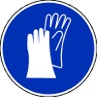 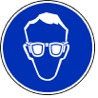 	Schutzbrille tragen 	     Schutzhandschuhe tragen        Ersatzstoffprüfung (gem. TRGS 600)Durchgeführt. Tätigkeitsbeschränkungen bzw. Tätigkeitsverbote für Schülerinnen und Schüler werden beachtet.AnmerkungenH290			Kann gegenüber Metallen korrosiv sein.H302			Gesundheitsschädlich bei Verschlucken.H314			Verursacht schwere Verätzungen der Haut und schwere Augenschäden.H315			Verursacht Hautreizungen.H319			Verursacht schwere Augenreizung.H410			Sehr giftig für Wasserorganismen mit langfristiger WirkungP260_s			Staub/Rauch/Aerosol nicht einatmen.P273			Freisetzung in die Umwelt vermeidenP280			Schutzhandschuhe/Schutzkleidung/Augenschutz tragen.P301+330+331		Bei Verschlucken: Mund ausspülen. Kein Erbrechen herbeiführen.		P302+352		Bei Berührung mit der Haut: Mit viel Wasser und Seife waschen.P305+351+338		Bei Berührung mit den Augen: Einige Minuten lang vorsichtig mit Wasser ausspülen. Eventuell 				vorhandene Kontaktlinsen nach Möglichkeit entfernen. Weiter ausspülen.P309+310		Bei Exposition oder falls betroffen: Giftinformationszentrum/Arzt/… anrufen.	Schule:Datum:				Lehrperson:					Unterschrift:Schulstempel:© Ulrich Wunderlin / Atelierschule Zürich / Erstelldatum: 11.10.2015______________________________________________________________________________NameSignalwortPiktogrammeH-SätzeEUH-SätzeP-SätzeAGW in mg m-3Kupfer(II)-oxidAchtung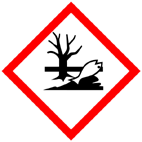 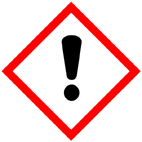 H302 H410---P260_s P273---Schwefelsäure w = 96%Gefahr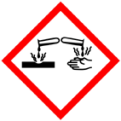 H290 H314---P280 P301+330+331 P305+351+338 P309+310---Kupfersulfat-Pentahydrat(Reaktionsprodukt)AchtungH302 H315 H319 H410---P273 P302+352 P305+351+338---Demineralisiertes Wasser GefahrenJaNeinSonstige Gefahren und HinweiseDurch EinatmenXDurch HautkontaktXBrandgefahrXExplosionsgefahrXDurch AugenkontaktX